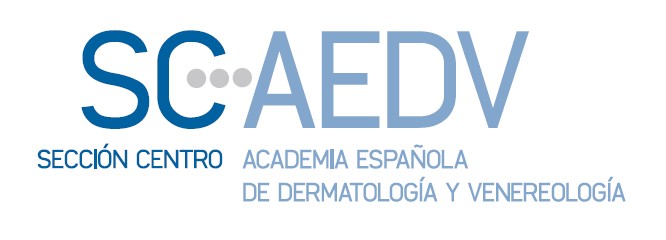 BECAS DE LA SECCIÓN CENTRO DE LA AEDV POR LA PRESENTACIÓN DE TESIS DOCTORALES 2014-2015Bases del premio1.  Becas por la Presentación y Aprobación de Tesis Doctorales por un académico de la Sección Centro de la AEDV durante el año 2014-2015, dotadas con 300€.El solicitante deberá enviar a la Secretaría de la SCAEDV(administracion@aedv.es) la siguiente documentación:Hoja de solicitud de la BecaDocumento de la Tesis en formato pdfEl plazo de presentación finalizará el 31 de octubre de 2015.El hecho de participar en este concurso implica la plena aceptación de estas bases.